Technical Assistance Endorsement: Supervisor Evaluation Form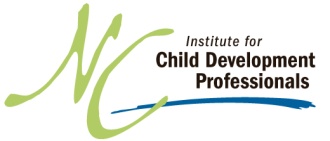 Professionals applying to obtain or renew their Technical Assistance Endorsement (TAE) through the North Carolina Institute for Child Development Professionals must submit surveys from two different supervisors and/or previous clients to evaluate technical assistance experiences (mentoring, coaching, and/or consultation services and support) with the applicant.  To complete the survey as a supervisor with direct knowledge of the technical assistance skills and effectiveness of the applicant, please answer the following questions. Name of Technical Assistance Practitioner: 			(Strongly Agree)	(Strongly Disagree)I confirm that I have supervised the TA practitioner and have direct experience with her/his skills and effectiveness in this role.  (Clients of the TA practitioner should complete the client evaluation.)Signature: 	 Printed name: 	 Phone number: 	 Email address: 	Organization: 	The dates of supervision: 	Feedback will remain confidential.  Submit form by mail or fax to:North Carolina Institute for Child Development ProfessionalsPO Box 959, Chapel Hill, NC 27514 OR Fax: 919-442-1998The TA practitioner is knowledgeable about quality early care and education for children ages birth to five.54321NAThe TA practitioner is knowledgeable about quality care and education for children ages five to 12.54321NAThe TA practitioner values client input.54321The TA practitioner explains and models best practice.54321The TA practitioner is typically successful in helping clients achieve their goals or make progress toward meeting goals.54321The TA practitioner treats her clients with respect.54321I recommend the TA practitioner for endorsement.54321